China factory manufacture N-Ethyl-meta-toluidine CAS 102-27-2 with best price   MIT –IVY Chemicals Industry Co.,Ltd. is a leading manufacturer  for 19 years which has 4 factories ，exporter of*dyestuff  Intermediate& pharmaceutical intermediates &fine &speciality chemicals * .  *https://www.mit-ivy.com*Athena  ceoWhatsapp/wechat:+86 13805212761https://www.mit-ivy.com Mit-ivy industry companyceo@mit-ivy.comADD：Jiangsu Province, ChinaEthyl-3-methylaniline CAS 102-27-2Hot sale 99% N-Ethyl-3-methylaniline CAS 102-27-2 Pale yellow oily liquid 1kg/5kg/10kg/25kg/200kg Chemical Name:N-Ethyl-3-methylanilineCAS No.:102-27-2Synonyms:N-Ethyl-3-methylanilineMolecular Fomula:C9H13NMolecular weight: 135.21Appearance: Pale yellow oily liquidAssay:99%Typical PropertiesUsage  intermediate of color developer can also be used as dye intermediatePackaging and Shipping Drum,25 kgAbout us1.More than 10 years chemical exporting experienceWe have produced chemical more than fifteen years., 80% products are for export .More than 10 years chemical exporting experience. Good and stabilized factory price.2.Strict quality control systemWe has passed through the ISO9001:2015 Quality System Certificate, we have strict quality control system3.Supply sampleBefore order , we can send the sample for your testing . We ensure the quality is the same as bulk quantity . Packaging & DeliveryPackaging Details25kg/drumPortShanghaiPicture Example: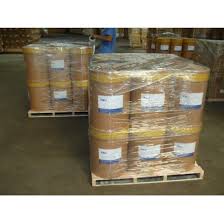 Lead Time :N-Ethyl-3-methylaniline CAS 102-27-2Iron drum & plastic drum packaging       • 1200kg/drum       • 850kg/drum       • 200kg/drum&plastic drum       • 180kg/drum&plastic drum       • 25kg/plastic drum&Cardboard bucket
N-Ethyl-3-methylaniline quick DetailsChemical Name: N-Ethyl-3-methylaniline
CAS No.: 102-27-2
Molecular Fomula: C9H13NMolecular weight: 135.21Appearance: Pale yellow oily liquidAssay: 98%minN-Ethyl-3-methylaniline typical Properties N-Ethyl-3-methylaniline UsageThe important intermediate of color developer can also be used as dye intermediateN-Ethyl-3-methylaniline Packaging and Shipping:Packing: 250 kg drumDelivery: by air ,by sea ,by courierN-Ethyl-3-methylaniline StorageStored in a cool dry place out of direct sunlight.Packing & DeliveryThe Packaging of  Optical brightener FP-127

The usual one package of Optical brightener FP-127 is drum. But we could also subpackage it according to our customers'
requirements.Such as 1kg/bottle, 10kg/bottle, 25kg/drum,etc.

Generally, the liquid of Optical brightener FP-127 will be packed in sealed drum, and then be locked into the drum to the goods as our customers' required.The DELIVERY of CAS 102-27-2 N-Ethyl-3-methylaniline
CAS 102-27-2 N-Ethyl-3-methylaniline liquid could be delivered by courier, air or by sea.
For 1~100kg, we recommend to ship it by courier,which is much faster and more convenient. What's more, it may avoid some customs taxes for our customers. And the goods could be delived door by door.
For more than 100kg, the goods could be shipped by air or by sea, and it is up to you. But we will provide perfect solutions for your reference.Jinan Finer Chemical Co., Ltd has professional and experienced logistics department which could operate delivery by sea, by air and by courier(VIP account of TNT, DHL, Fedex and EMS). Finerchem Can not only require the lowest freight, but also keep safest delivery for our customers. ItemsSpecifications Appearance Pale yellow oily liquid Assay 99%Quantity(Kilograms)1 - 100000>100000Est. Time(days)25To be negotiatedN-Ethyl-3-methylaniline Chemical PropertiesMelting point -6.87°C (estimate)Boiling point 221 °C(lit.)density 0.957 g/mL at 25 °C(lit.)refractive index n20/D 1.546(lit.)Fp 89 °Cpka5.27±0.25(Predicted)Water Solubility 1131 mg/L (20 ºC)BRN 742170CAS DataBase Reference102-27-2(CAS DataBase Reference)NIST Chemistry ReferenceBenzenamine, N-ethyl-3-methyl-(102-27-2)EPA Substance Registry SystemN-Ethyl-m-toluidine (102-27-2)ItemStandardResultsAppearancePale yellow oily liquidConfirmed    Assay98.0%MIN99.32%【Synonyms】

3-Methyl-N-ethylaniline
N-Ethyl-3-methylaniline
N-Ethyl-3-methylbenzenamine【CAS】

102-27-2【Formula】

C9H13N【Molecular Weight】

135.22999999999999【EINECS】

203-019-4【RTECS】

CY0440000【RTECS Class】

Other【Beilstein/Gmelin】

742170【Beilstein Reference】

4-12-00-01816Physical and Chemical PropertiesBack to Contents【Appearance】

A light amber liquid.【Appearance】

A light amber liquid.【Solubility in water】

Insoluble【Solubility in water】

Insoluble【Melting Point】

9【Melting Point】

9【Boiling Point】

221【Boiling Point】

221【Density】

0.9264 g/cm3 (15 C)【Density】

0.9264 g/cm3 (15 C)【pKa/pKb】

5.27 (pKb)【pKa/pKb】

5.27 (pKb)【Partition Coefficient】

2.36【Partition Coefficient】

2.36【Usage】

Dye and photographic chemical intermediate.【Usage】

Dye and photographic chemical intermediate.【Vapor Density】

4.66【Vapor Density】

4.66【Refractive Index】

1.546 (21 C)【Refractive Index】

1.546 (21 C)First Aid MeasuresBack to Contents【Ingestion】

Do NOT induce vomiting. If victim is conscious and alert, give 2-4 cupfuls of milk or water. Never give anything by mouth to an unconscious person. Get medical aid immediately.【Ingestion】

Do NOT induce vomiting. If victim is conscious and alert, give 2-4 cupfuls of milk or water. Never give anything by mouth to an unconscious person. Get medical aid immediately.【Inhalation】

Get medical aid immediately. Remove from exposure to fresh air immediately. If not breathing, give artificial respiration. If breathing is difficult, give oxygen.【Inhalation】

Get medical aid immediately. Remove from exposure to fresh air immediately. If not breathing, give artificial respiration. If breathing is difficult, give oxygen.【Skin】

Get medical aid. Immediately flush skin with plenty of soap and water for at least 15 minutes while removing contaminated clothing and shoes. Wash clothing before reuse.【Skin】

Get medical aid. Immediately flush skin with plenty of soap and water for at least 15 minutes while removing contaminated clothing and shoes. Wash clothing before reuse.【Eyes】

Immediately flush eyes with plenty of water for at least 15 minutes, occasionally lifting the upper and lower eyelids. Get medical aid.【Eyes】

Immediately flush eyes with plenty of water for at least 15 minutes, occasionally lifting the upper and lower eyelids. Get medical aid.Handling and StorageBack to Contents【Storage】

Keep away from heat, sparks, and flame. Keep away from sources of ignition. Store in a tightly closed container. Store in a cool, dry, well-ventilated area away from incompatible substances.【Storage】

Keep away from heat, sparks, and flame. Keep away from sources of ignition. Store in a tightly closed container. Store in a cool, dry, well-ventilated area away from incompatible substances.【Handling】

Wash thoroughly after handling. Remove contaminated clothing and wash before reuse. Use only in a well ventilated area. Avoid contact with eyes, skin, and clothing. Empty containers retain product residue, (liquid and/or vapor), and can be dangerous. Keep container tightly closed. Avoid contact with heat, sparks and flame. Avoid ingestion and inhalation. Do not pressurize, cut, weld, braze, solder, drill, grind, or expose empty containers to heat, sparks or open flames.【Handling】

Wash thoroughly after handling. Remove contaminated clothing and wash before reuse. Use only in a well ventilated area. Avoid contact with eyes, skin, and clothing. Empty containers retain product residue, (liquid and/or vapor), and can be dangerous. Keep container tightly closed. Avoid contact with heat, sparks and flame. Avoid ingestion and inhalation. Do not pressurize, cut, weld, braze, solder, drill, grind, or expose empty containers to heat, sparks or open flames.Hazards IdentificationBack to Contents【Inhalation】

Causes respiratory tract irritation. May be harmful if inhaled. Can produce delayed pulmonary edema. Inhalation at high concentrations may cause CNS depression and asphixiation.【Inhalation】

Causes respiratory tract irritation. May be harmful if inhaled. Can produce delayed pulmonary edema. Inhalation at high concentrations may cause CNS depression and asphixiation.【Skin】

Causes skin irritation. May be harmful if absorbed through the skin. May cause cyanosis of the extremities.【Skin】

Causes skin irritation. May be harmful if absorbed through the skin. May cause cyanosis of the extremities.【Eyes】

Causes eye irritation. May cause chemical conjunctivitis and corneal damage.【Eyes】

Causes eye irritation. May cause chemical conjunctivitis and corneal damage.【Ingestion】

May cause gastrointestinal irritation with nausea, vomiting and diarrhea. Effects may be delayed 2 to 4 hours. Overexposure may cause methemoglobinemia. May be harmful if swallowed.【Ingestion】

May cause gastrointestinal irritation with nausea, vomiting and diarrhea. Effects may be delayed 2 to 4 hours. Overexposure may cause methemoglobinemia. May be harmful if swallowed.【Hazards】

When heated, vapors may form explosive mixtures with air: indoors, outdoors, and sewers explosion hazards.【Hazards】

When heated, vapors may form explosive mixtures with air: indoors, outdoors, and sewers explosion hazards.【UN (DOT)】

2754【UN (DOT)】

2754Exposure Controls/Personal ProtectionBack to Contents【Personal Protection】

Eyes: Wear appropriate protective eyeglasses or chemical safety goggles as described by OSHA's eye and face protection regulations in 29 CFR 1910.133 or European Standard EN166. Skin: Wear appropriate protective gloves to prevent skin exposure. Clothing: Wear appropriate protective clothing to prevent skin exposure.【Personal Protection】

Eyes: Wear appropriate protective eyeglasses or chemical safety goggles as described by OSHA's eye and face protection regulations in 29 CFR 1910.133 or European Standard EN166. Skin: Wear appropriate protective gloves to prevent skin exposure. Clothing: Wear appropriate protective clothing to prevent skin exposure.【Respirators】

A respiratory protection program that meets OSHA's 29 CFR 1910.134 and ANSI Z88.2 requirements or European Standard EN 149 must be followed whenever workplace conditions warrant a respirator's use.【Respirators】

A respiratory protection program that meets OSHA's 29 CFR 1910.134 and ANSI Z88.2 requirements or European Standard EN 149 must be followed whenever workplace conditions warrant a respirator's use.【Exposure Effects】

Prolonged or repeated skin contact may cause dermatitis. May cause methemoglobinemia, which is characterized by chocolate-brown colored blood, headache, weakness, dizziness, breath shortness, cyanosis, rapid heart rate, unconsciousness and possible death.【Exposure Effects】

Prolonged or repeated skin contact may cause dermatitis. May cause methemoglobinemia, which is characterized by chocolate-brown colored blood, headache, weakness, dizziness, breath shortness, cyanosis, rapid heart rate, unconsciousness and possible death.Fire Fighting MeasuresBack to Contents【Flash Point】

89【Flash Point】

89【Fire Fighting】

Wear a self-contained breathing apparatus in pressure-demand, MSHA/NIOSH (approved or equivalent), and full protective gear. During a fire, irritating and highly toxic gases may be generated by thermal decomposition or combustion. Use water spray to keep fire-exposed containers cool. Water may be ineffective. Material is lighter than water and a fire may be spread by the use of water. Combustible Liquid. Extinguishing media: Use water spray to cool fire-exposed containers. In case of fire use water spray, dry chemical, carbon dioxide, or appropriate foam.【Fire Fighting】

Wear a self-contained breathing apparatus in pressure-demand, MSHA/NIOSH (approved or equivalent), and full protective gear. During a fire, irritating and highly toxic gases may be generated by thermal decomposition or combustion. Use water spray to keep fire-exposed containers cool. Water may be ineffective. Material is lighter than water and a fire may be spread by the use of water. Combustible Liquid. Extinguishing media: Use water spray to cool fire-exposed containers. In case of fire use water spray, dry chemical, carbon dioxide, or appropriate foam.【Fire Potential】

Combustible material: may burn but does not ignite readily.【Fire Potential】

Combustible material: may burn but does not ignite readily.Accidental Release MeasuresBack to Contents【Small spills/leaks】

Absorb spill with inert material, (e.g., dry sand or earth), then place into a chemical waste container. Clean up spills immediately, using the appropriate protective equipment. Remove all sources of ignition. Use a spark-proof tool. Provide ventilation.【Small spills/leaks】

Absorb spill with inert material, (e.g., dry sand or earth), then place into a chemical waste container. Clean up spills immediately, using the appropriate protective equipment. Remove all sources of ignition. Use a spark-proof tool. Provide ventilation.Stability and ReactivityBack to Contents【Incompatibilities】

Acid anhydrides, acid chlorides, acids, chloroformates, strong oxidizing agents.【Incompatibilities】

Acid anhydrides, acid chlorides, acids, chloroformates, strong oxidizing agents.【Stability】

Stable under normal temperatures and pressures.【Stability】

Stable under normal temperatures and pressures.【Decomposition】

Nitrogen oxides, carbon monoxide, irritating and toxic fumes and gases, carbon dioxide, nitrogen.【Decomposition】

Nitrogen oxides, carbon monoxide, irritating and toxic fumes and gases, carbon dioxide, nitrogen.【Combustion Products】

Fire may produce irritating, corrosive and/or toxic gases.【Combustion Products】

Fire may produce irritating, corrosive and/or toxic gases.Transport InformationBack to Contents【UN Number】

2754【UN Number】

2754【Hazard Class】

6.1【Hazard Class】

6.1【Packing Group】【Packing Group】Product nameN-ethyl-m-toluidineCAS No.102-27-2Appearancelight yellow oily liquidMolecular formulaC9H13NBoiling point221℃Assay≥99.5%Packing200kg/ metal pail